   Smer: Ginekološko – akušerska sestra   IV godina   Udžbenik: Za 3. razred medicinske škole   Autori: Jovan Teodorović i saradnici   PITANJA: 	1. Oboljenja respiratornog sistema1.	Plućna funkcija I ispitivanje plućne funkcije2.	Akutni I hronični bronhitis3.	Pneumonija (primarna I sekundarna)4.	Bronhopneumonija5.	Teški akutni raspiratorni sindrom6.	Bronhiektazije I apsces pluća7.	Bronhijalna astma (alergiska, nealergiska, mešovita)8.	Status asmatikus9.	Hronični opstruktivni bronhitis10.	Hronična plućna insuficijencija11.	Embolija I infarkt pluća12.	Akutni edem pluća13.	Tuberkoloza pluća  I tumori pluća14.	Zapaljenje plućne maramice 15.	Pleuralni izliv, punkcija, pneumotoraks2. Bolesti KVS1.	Reumatska groznica2.	Urođene I stečene mane3.	Mitralna sentoza I insuficijencija4.	Mitralna sentoza I insuficijencija5.	Trikuspidalna stenoza I insuficijencija6.	Pulmonalna stenoza I insuficijencija7.	Srčana dekompenzacija I insuficijencija8.	Plućni edem I insuficijencija desnog srca9.	Infektivni endokarditis I miokarditis10.	Perikarditis (akutni I hronični)11.	Angina pektoris12.	Infarkt miokarda13.	Tahikardna I bradikardna aritmija14.	Ateroskleroza15.	Kolaps, sinkopa I šok3. Bolesti I krvi krvotvornih organa1.	Anemija-opšti simptomi I podela2.	Perniciozna anemija3.	Hemolizna anemija4.	Anemija posle akutnog I hroničnog krvarenja5.	Akutna leukemija6.	Hronična mijeloidna leukemija7.	Hronična limfatična leukemija8.	Maligni limfom9.	Hočkinova bolest I nehočkinski limfom10.	Multipli mijelom11.	Trombocitopenije12.	Hemofilija13.	Transfuzija krvi4. Bolesti nepravilne ishrane I poremećaji metabolizma 1.	Gojaznost I pothranjenost2.	Urična artropatija-giht3.	Vitamini5. Oboljenja lokomotornog sistema1.	Podela reumatskih oboljenja2.	Reumatoidni artritis3.	Sitemski ertimeski lupus4.	Progresivna sistemska skleroza 5.   Metaboličke reumatske bolesti6. Alergiske I imunološke bolesti1.	Anafilaktički šok (terapija I prevencija)2.	Nodozni eritemVežbe1. Uzimanje krvi I drugog materijala za dopunska ispitivanja 2.Položajna drenaža I inhalacija 3. Pleuralna punkcija 4. Terapija kiseonikom 5. Posmatranje I nega bolesnika sa oboljenjem kvs6. Uzimanje krvi za hemokulturu7. Nega bolesnika sa infarktom miokarda8. Nega bolesnika sa hipertenzijom, venepunkcija9. Nega bolesnika sa anemijom10. Nega bolesnika sa leukemijom11. Sternalna punkcija12. Lečenje transfuzijom krvi, preparatima gvožđa, citostaticima13. Nega bolesnika sa reumatoidnim artritisom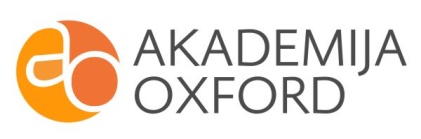 